Primorsko-goranska županija, Upravni odjel za prostorno uređenje, graditeljstvo i zaštitu okoliša, Odsjek za prostorno uređenje i graditeljstvo, temeljem odredbe čl. 115. st. 1. i 2. i čl. 116.  Zakona o gradnji (''Narodne novine'', br. 153/13), u postupku izdavanja građevinske dozvole, po zahtjevu investitora Gagić Mire, Rijeka, A.B. Šimića 65,  OIB 62627748832,  P O Z I V Ainvestitora, vlasnike i nositelje drugih stvarnih prava na nekretnini za koju se izdaje građevinska dozvola te vlasnike i nositelje drugih stvarnih prava na nekretnini koja neposredno graniči s nekretninom za koju se izdaje građevinska dozvola, za građenje stambene zgrade sa 1 stanom i bazena, na dijelu k.č. br. 1281/1,  k.o. KRASICA (novoformirana k.č. br. 1281/18, k.o. KRASICA), da izvrše uvid u spis radi izjašnjenja.Uvid u spis predmeta može izvršiti osoba koja dokaže da ima svojstvo stranke, osobno ili putem opunomoćenika, u prostorijama ovog Upravnog odjela, u Rijeci, Riva 10, I kat, soba 111, dana 23.10.2017. godine u vremenu od 8,30 do 11,00 sati. Građevinska dozvola može se izdati iako se stranke ne odazovu pozivu.DOSTAVITI:1. Oglasna ploča upravnog tijela – 8 dana2. Mrežne stranice upravnog tijela3. Građevna čestica4. Spis, ovdje.-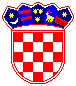 REPUBLIKA HRVATSKA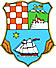 REPUBLIKA HRVATSKAREPUBLIKA HRVATSKAPRIMORSKO-GORANSKA ŽUPANIJAPRIMORSKO-GORANSKA ŽUPANIJAPRIMORSKO-GORANSKA ŽUPANIJAUPRAVNI ODJEL ZA PROSTORNO UREĐENJE, GRADITELJSTVO I ZAŠTITU OKOLIŠAUPRAVNI ODJEL ZA PROSTORNO UREĐENJE, GRADITELJSTVO I ZAŠTITU OKOLIŠAUPRAVNI ODJEL ZA PROSTORNO UREĐENJE, GRADITELJSTVO I ZAŠTITU OKOLIŠAKLASA:UP/I-361-03/17-06/91URBRO:2170/1-03-01/8-17-6Rijeka,5. listopada 2017.